ПРОТОКОЛ итогового собрания жителей села Чуюнчи сельского поселения Чуюнчинский сельсовет муниципального района Давлекановский район  Республики Башкортостан по выбору  проекта для участия в ППМИСельский клуб села Чуюнчи                                             25.01.2024 года                                                                                                    15.00час.1. Считать наиболее неотложной и важной задачей, связанной с муниципальной инфраструктурой села Чуюнчи «Текущий ремонт водопровода по ул.Базарная, Поперечная, Чишминская с.Чуюнчи Давлекановский район (протяженностью 1630)2. Принять участие в ППМИ с проектом по решению данной проблемы.Голосовали – «За» - 42 человек. «Против» – 0, «Воздержались» – нет. 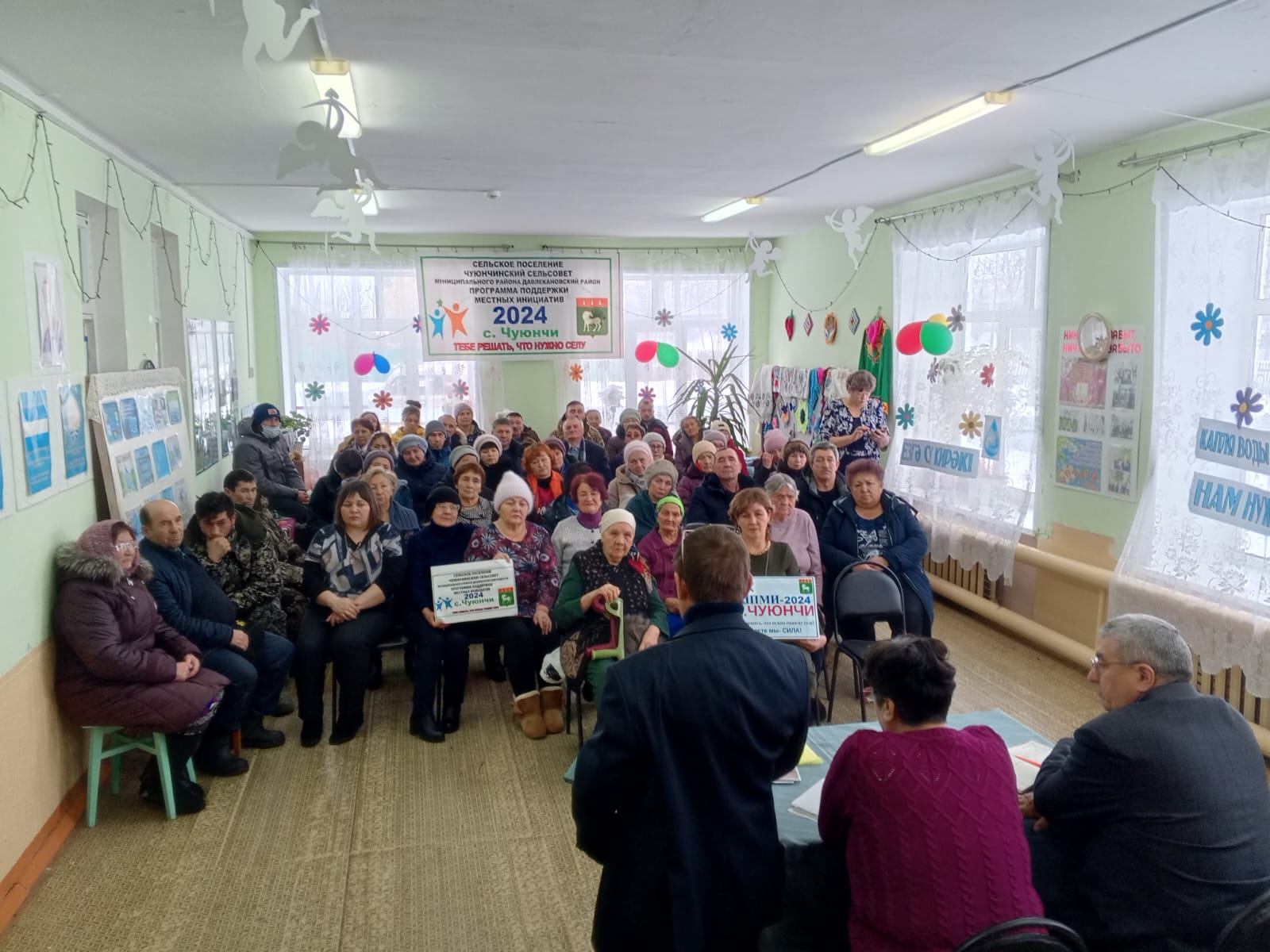 